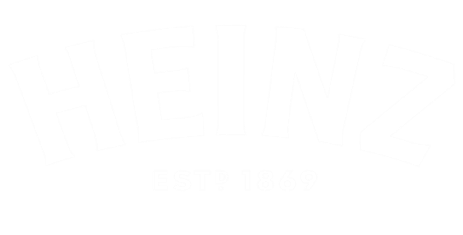 HEINZ NA MARSIE? TAK!HOUSTON, MAMY KETCHUP!Wybiegając (nie?)daleko w przyszłość, marka Heinz zadała sobie pytanie czy przyszli kolonizatorzy Marsa będą mogli produkować kultowy ketchup i rozpoczęła eksperyment 
o nazwie „Red Project”. Naukowcy stworzyli symulację marsjański warunków i uprawiali pomidory, które następnie przetworzyli w ketchup i porównali ze smakiem tego ziemskiego. Wnioski są jednoznaczne: być może ludzkość będzie musiała zrezygnować 
z życia na Ziemi i przenieść się na Czerwoną Planetę, ale z pewnością nie będzie musiała rezygnować z Heinz Tomato Ketchup!Kraft Heinz ma ponad 100-letnie doświadczenie w agronomii pomidorów. Z myślą o ludziach i ich przyszłości na naszej planecie, Heinz podjął wyzwanie i przeprowadził dwuletni eksperyment wraz ze specjalistami z Aldrin Space Insitute, aby sprawdzić, czy da się wyprodukować kultowy ketchup z pomidorów uprawianych w warunkach i w glebie podobnej do tej na Marsie. Eksperyment nie był tylko zabawą naukowców – wynalezienie odpowiednich technik, poprawiających wzrost roślin w trudnym środowisku, może zostać wykorzystane również wtedy, gdy warunki na Ziemi staną się niesprzyjające z powodu postępujących zmian klimatycznych. W przeciwieństwie do ziemskiej gleby, marsjański regolit jest dużo trudniejszy w uprawie 
z uwagi na brak znacznej ilości materii organicznej. Ponadto Mars otrzymuje o wiele mniej światła słonecznego niż Ziemia. Wyzwaniem dla zespołu było zatem wynalezienie nowych technik poprawiających wzrost roślin. Na potrzeby projektu Heinz stworzył specjalną szklarnię „Red House”, w której warunki uprawy roślin odpowiadają warunkom panującym na Marsie. Wyhodowane pomidory Heinz zamienił oczywiście w ketchup. Powstało 250 butelek limitowanej wersji ketchupu Heinz – Marz Edition, w środku których znajduje się słynny sos, ale zrobiony z pomidorów dojrzałych na „marsjańskiej” glebie. Co ważne i pewne: smak zamknięty w limitowanych butelkach okazał się być… niezmiennie doskonały i nie do odróżnienia! Ufff, kolejne pokolenia fanów ketchupu Heinz nie muszą się martwić nawet 
w obliczu potencjalnych intergalaktycznych przeprowadzek!Ambasadorem Heinz Tomato Ketchup Marz Edition i zarazem samozwańczym fanem marki jest były astronauta Mike Massimino, który odbył dwa loty kosmiczne, cztery spacery kosmiczne i został pierwszy astronautą tweetującym z kosmosu.Aby uczcić powodzenie eksperymentu, Heinz wysłał butelkę ketchupu Marz Edition poza ziemską atmosferę. Butelka podróżowała na wysokości co najmniej 37 km nad Ziemią. 
To naprawdę kosmiczna edycja ketchupu Heinz!Kontakt dla mediów:Anna GinterEla MajewskaMSLMSLanna.ginter@mslgroup.comelzbieta.majewska@mslgroup.comkom. 608 392 756kom. 515 115 058